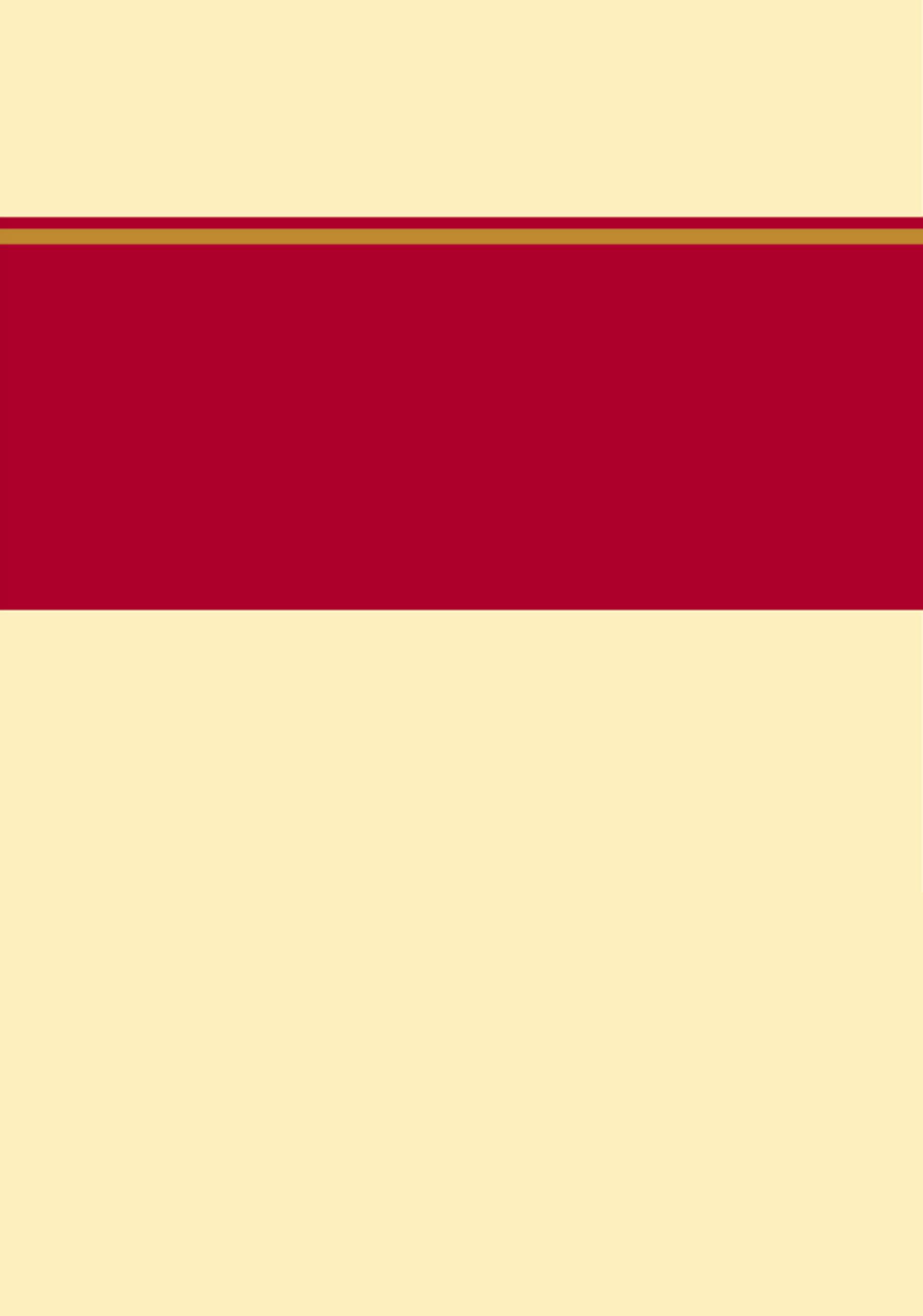 （部门公章）二〇一九年十一月目    录第一部分   部门概况   一、部门职责二、机构设置第二部分   2018年度部门决算报表一、收入支出决算总表二、收入决算表三、支出决算表四、财政拨款收入支出决算总表五、一般公共预算财政拨款支出决算表六、一般公共预算财政拨款基本支出决算表七、一般公共预算财政拨款“三公”经费支出决算表八、政府性基金预算财政拨款收入支出决算表九、国有资本经营预算财政拨款支出决算表十、政府采购情况表第三部分  2018年部门决算情况说明一、收入支出决算总体情况说明二、收入决算情况说明三、支出决算情况说明四、财政拨款收入支出决算情况说明五、一般公共预算财政拨款“三公”经费支出决算情况说明六、预算绩效情况说明七、其他重要事项的说明第四部分  名词解释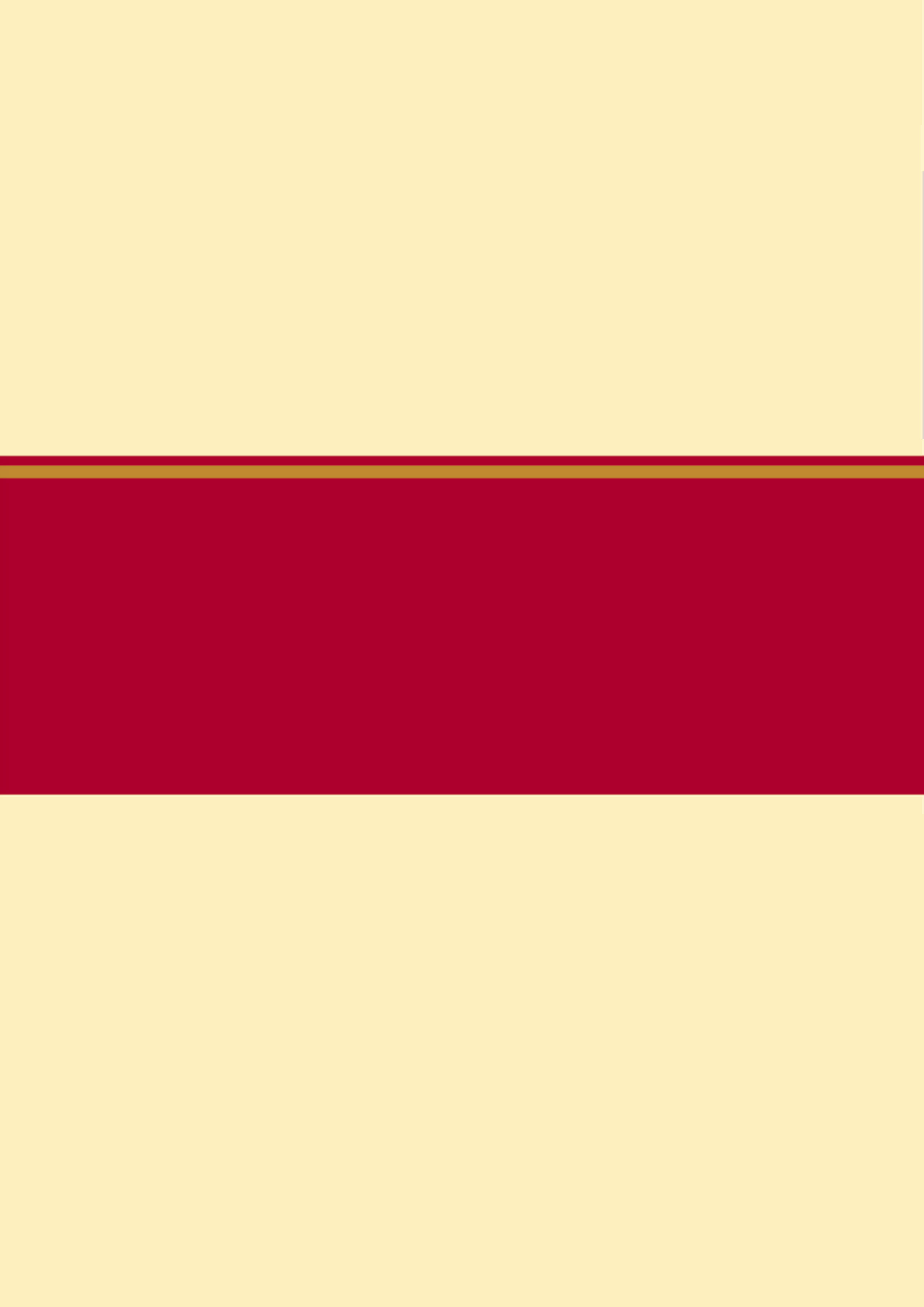 一、部门职责科协是区委主管科学技术普及、科普宣传、为科技工作者服务等工作的职能部门。在区委的领导下，对全区科学技术普及工作实行全面领导。搞好谋划指导、综合协调、政策研究、督促检查。具体职责是：1.普及科学知识，推广先进技术，开展青少年科技教育活动。2.开展学术交流，活跃学术思想，促进学科发展，推动决策科学化和民主化。3.开展技术教育和进行技术培训，进行技术咨询服务，促进科技成果向现实生产力转化。4.维护科学技术工作者的合法权益。反映科学技术工作者的意见和要求，组织科学技术工作者参与科技政策、有关地方性法规的拟定和国家事务的政治协商、科学决策、民主监督工作。完善建设“科技工作者之家”的各项举措，全心全意为科技工作者服务。5.对所属县级学会，基层科协进行管理和业务指导。6.开展国际民间科技交流活动。7.组织开展反对伪科学、反科学的活动。8.承担县委、县政府交办的有关事项。二、机构设置1、从决算编报单位构成看，纳入2018 年度本部门决算汇编范围的独立核算单位（以下简称“单位”）共 1个，具体情况如下：  2.人员情况：我单位编制人数4人，其中行政编制4人，机关工勤编制0人。实有在职人员5人。一、收入支出决算总体情况说明本部门2018年度收入总计（含结转和结余）78.28万元。与2017年度决算相比，收入各增加7.69万元，增长10.89%，主要原因是调入工作人员一名增加了人员经费收入，同时增加了日常公用经费收入，有一个市级奖补项目。本部门2018年度支出总计（含结转和结余）78.28万元。与2017年度决算相比，支出各增加7.69万元，增长10.89%，主要原因是调入工作人员一名增加了人员经费收入，同时增加了日常公用经费收入，有一个市级奖补项目。二、收入决算情况说明本部门2018年度本年收入合计78.28万元，其中：财政拨款收入78.28万元，占100%。三、支出决算情况说明本部门2018年度本年支出合计78.28万元，其中：基本支出72.28万元，占92%；项目支出6万元，占8%。四、财政拨款收入支出决算情况说明（一）财政拨款收支与2017 年度决算对比情况本部门2018年度形成的财政拨款收支均为一般公共预算财政拨款，其中一般公共预算财政拨款本年收入78.28万元,比2017年度增加7.69万元，增长10.89%，主要是调入工作人员一名增加了人员经费收入，同时增加了日常公用经费收入，有一个市级奖补项目；本年支出78.28万元，增加（减少）7.69万元，增长10.89%，主要是调入工作人员一名增加了人员经费收入，同时增加了日常公用经费收入，有一个市级奖补项目。（二）财政拨款收支与年初预算数对比情况本部门2018年度一般公共预算财政拨款收入78.28万元，完成年初预算的100%,与年初预算一致。本年支出78.28万元，完成年初预算的100%,与年初预算一致。财政拨款支出决算结构情况。2018 年度财政拨款支出78.28万元，主要用于以下方面：一般公共服务（类）支出72.28万元，占92%；科学技术（类）支出6万元，占 8%。（四）一般公共预算财政拨款基本支出决算情况说明2018 年度一般公共预算财政拨款基本支出72.28万元，其中：人员经费 5.9万元，主要包括基本工资、津贴补贴、奖金、伙食补助费、绩效工资、机关事业单位基本养老保险缴费、职业年金缴费、职工基本医疗保险缴费、公务员医疗补助缴费、住房公积金、医疗费、其他社会保障缴费、其他工资福利支出、离休费、退休费、抚恤金、生活补助、医疗费补助、奖励金、其他对个人和家庭的补助支出；公用经费 13.28万元，主要包括办公费、印刷费、咨询费、手续费、水费、电费、邮电费、取暖费、物业管理费、差旅费、因公出国（境）费用、维修（护）费、租赁费、会议费、培训费、公务接待费、专用材料费、劳务费、委托业务费、工会经费、福利费、公务用车运行维护费、其他交通费用、税金及附加费用、其他商品和服务支出、办公设备购置、专用设备购置、信息网络及软件购置更新、公务用车购置、其他资本性支出。五、一般公共预算财政拨款“三公” 经费支出决算情况说明本部门2018年度 “三公”经费支出共计0.86万元，较年初预算减少1.64万元，降低66%，主要是认真贯彻落实中央八项规定精神和厉行节约要求，从严控制“三公”经费开支，全年实际支出比预算有所节约。具体情况如下：因公出国（境）费、公务接待费均没有，只有0.86万元的公务用车维护费。（一）因公出国（境）费支出0万元。本部门2018年度无公出国（境）。（二）公务用车购置及运行维护费支出0.86万元。本部门2018年度公务用车购置及运行维护费较年初预算减少1.64万元，降低66%,主要是从严控制“三公”经费开支，全年实际支出比预算有所节约。其中：公务用车运行维护费：本部门2018年度单位公务用车保有量1辆。公车运行维护费支出较年初预算减少1.64万元，降低66%,主要原因同上。（三）公务接待费支出0万元。本部门2018年度无公务接待支出。六、预算绩效情况说明（一）预算绩效管理工作开展情况。根据绩效目标，全年预算数为72.28万元，执行数为72.28万元，完成预算的100%。在预算执行过程中，本部门按时间和进度的绩效管理目标要求，合理安排资金的使用，保证了各项工作的顺利进行，较好的实现了预算项目绩效目标。(二)项目绩效自评结果。本年本单位有一个市级奖补项目预算6万元，支出6万元，未超出年初预算，未发现问题。(三)重点项目绩效评价结果。（本单位本年无重点项目）七、其他重要事项的说明（一）机关运行经费情况本部门2018年度机关运行经费支出72.28万元，与年初预算数一致。（二）政府采购情况本部门2018年度无政府采购支出。（三）国有资产占用情况截至2018年12月31日，本部门共有车辆1辆，与上年一样。其中，应急保障用车1辆。（四）其他需要说明的情况1、本部门2018年度无收支及结转结余情况，故08表以空表列示。2、由于决算公开表格中金额数值应当保留两位小数，公开数据为四舍五入计算结果，个别数据合计项与分项之和存在小数点后差额，特此说明。（一）财政拨款收入：本年度从本级财政部门取得的财政拨款，包括一般公共预算财政拨款和政府性基金预算财政拨款。（二）事业收入：指事业单位开展专业业务活动及辅助活动所取得的收入。（三）其他收入：指除上述“财政拨款收入”“事业收入”“经营收入”等以外的收入。（四）用事业基金弥补收支差额：指事业单位在用当年的“财政拨款收入”“财政拨款结转和结余资金”“事业收入”“经营收入”“其他收入”不足以安排当年支出的情况下，使用以前年度积累的事业基金（事业单位当年收支相抵后按国家规定提取、用于弥补以后年度收支差额的基金）弥补本年度收支缺口的资金。（五）年初结转和结余：指以前年度尚未完成、结转到本年仍按原规定用途继续使用的资金，或项目已完成等产生的结余资金。（六）结余分配：指事业单位按照事业单位会计制度的规定从非财政补助结余中分配的事业基金和职工福利基金等。（七）年末结转和结余：指单位按有关规定结转到下年或以后年度继续使用的资金，或项目已完成等产生的结余资金。（八）基本支出：填列单位为保障机构正常运转、完成日常工作任务而发生的各项支出。（九）项目支出：填列单位为完成特定的行政工作任务或事业发展目标，在基本支出之外发生的各项支出（十）资本性支出（基本建设）：填列切块由发展改革部门安排的基本建设支出，对企业补助支出不在此科目反映。（十一）资本性支出：填列各单位安排的资本性支出。切块由发展改革部门安排的基本建设支出不在此科目反映。（十二）“三公”经费：指部门用财政拨款安排的因公出国（境）费、公务用车购置及运行费和公务接待费。其中，因公出国（境）费反映单位公务出国（境）的国际旅费、国外城市间交通费、住宿费、伙食费、培训费、公杂费等支出；公务用车购置及运行费反映单位公务用车购置支出（含车辆购置税）及租用费、燃料费、维修费、过路过桥费、保险费、安全奖励费用等支出；公务接待费反映单位按规定开支的各类公务接待（含外宾接待）支出。（十三）其他交通费用：填列单位除公务用车运行维护费以外的其他交通费用。如公务交通补贴、租车费用、出租车费用、飞机、船舶等的燃料费、维修费、保险费等。（十四）公务用车购置：填列单位公务用车购置支出（含车辆购置税、牌照费）。（十五）其他交通工具购置：填列单位除公务用车外的其他各类交通工具（如船舶、飞机）购置支出（含车辆购置税、牌照费）。（十六）机关运行经费：指为保障行政单位（包括参照公务员法管理的事业单位）运行用于购买货物和服务的各项资金，包括办公及印刷费、邮电费、差旅费、会议费、福利费、日常维修费、专用材料以及一般设备购置费、办公用房水电费、办公用房取暖费、办公用房物业管理费、公务用车运行维护费以及其他费用。（十七）经费形式:按照经费来源，可分为财政拨款、财政性资金基本保证、财政性资金定额或定项补助、财政性资金零补助四类。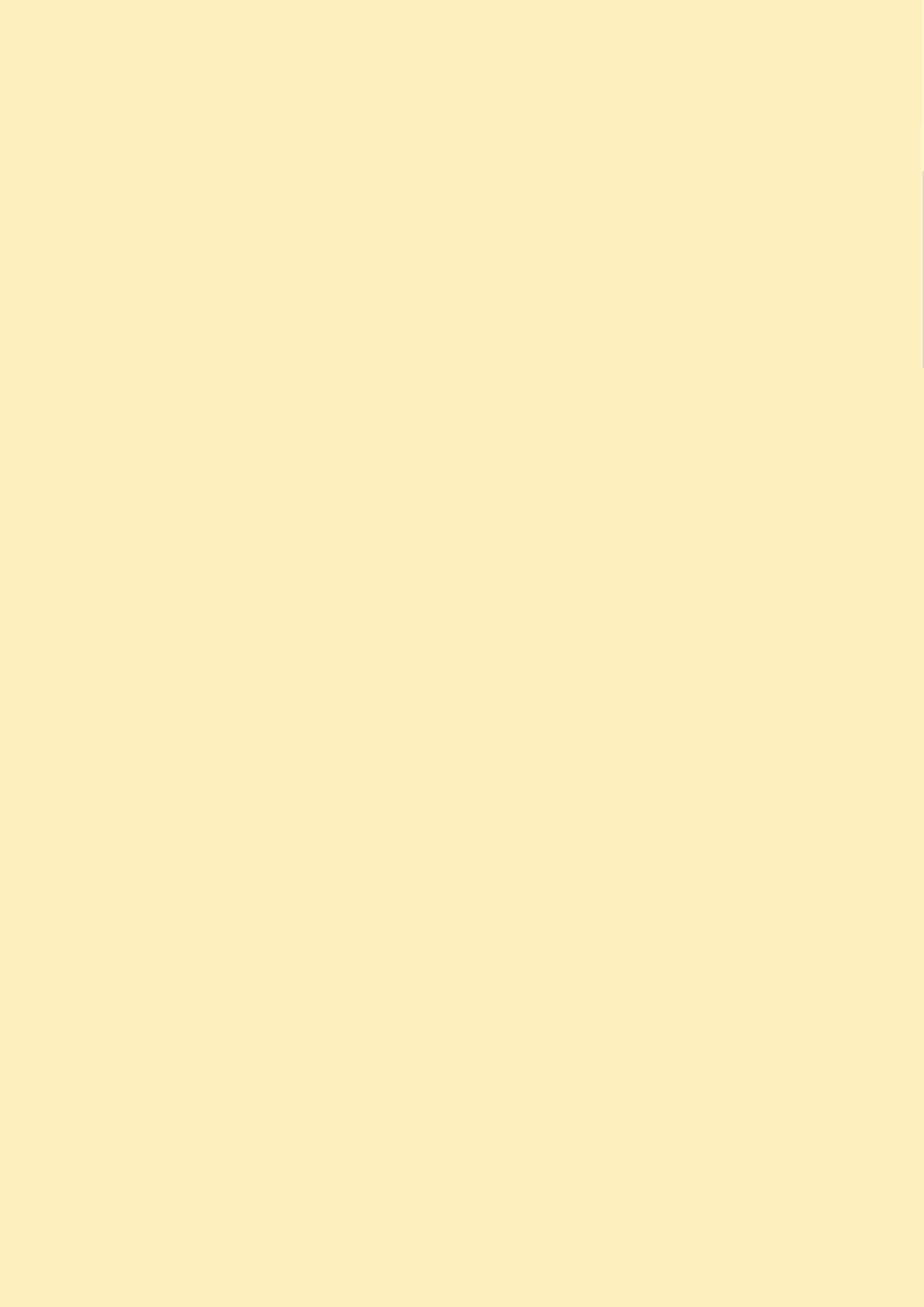 序号单位名称单位基本性质经费形式1保定市满城区科学技术协会(本级)行政单位财政拨款收入支出决算总表收入支出决算总表收入支出决算总表收入支出决算总表收入支出决算总表收入支出决算总表公开01表部门：保定市满城区科学技术协会金额单位：万元收入收入收入支出支出支出项目行次金额项目行次金额栏次1栏次2一、财政拨款收入178.28一、一般公共服务支出2872.28二、上级补助收入2二、外交支出29三、事业收入3三、国防支出30四、经营收入4四、公共安全支出31五、附属单位上缴收入5五、教育支出32六、其他收入6六、科学技术支出3367七、文化体育与传媒支出348八、社会保障和就业支出359九、医疗卫生与计划生育支出3610十、节能环保支出3711十一、城乡社区支出3812十二、农林水支出3913十三、交通运输支出4014十四、资源勘探信息等支出4115十五、商业服务业等支出4216十六、金融支出4317十七、援助其他地区支出4418十八、国土海洋气象等支出4519十九、住房保障支出4620二十、粮油物资储备支出4721二十一、其他支出4822二十二、债务还本支出4923二十三、债务付息支出50本年收入合计2478.28本年支出合计5178.28用事业基金弥补收支差额25结余分配52年初结转和结余26年末结转和结余53总计2778.28总计5478.28注：本表反映部门本年度的总收支和年末结转结余情况。注：本表反映部门本年度的总收支和年末结转结余情况。注：本表反映部门本年度的总收支和年末结转结余情况。注：本表反映部门本年度的总收支和年末结转结余情况。注：本表反映部门本年度的总收支和年末结转结余情况。注：本表反映部门本年度的总收支和年末结转结余情况。收入决算表收入决算表收入决算表收入决算表收入决算表收入决算表收入决算表收入决算表收入决算表收入决算表收入决算表收入决算表收入决算表收入决算表收入决算表收入决算表公开02表公开02表公开02表部门:保定市满城区科学技术协会部门:保定市满城区科学技术协会部门:保定市满城区科学技术协会部门:保定市满城区科学技术协会部门:保定市满城区科学技术协会金额单位：万元金额单位：万元金额单位：万元项目项目项目项目本年收入合计财政拨款收入财政拨款收入财政拨款收入上级补助收入上级补助收入事业收入事业收入经营收入经营收入附属单位上缴收入其他收入功能分类科目编码功能分类科目编码功能分类科目编码科目名称本年收入合计财政拨款收入财政拨款收入财政拨款收入上级补助收入上级补助收入事业收入事业收入经营收入经营收入附属单位上缴收入其他收入栏次栏次栏次栏次122233445567合计合计合计合计78.2872.2872.2872.28201201201一般公共服务支出72.2872.2872.2872.28201312013120131党委办公厅（室）及相关机构事务72.2872.2872.2872.28201310120131012013101行政运行72.2872.2872.2872.28206206206科学技术支出6666206072060720607科学技术普及6666206070220607022060702科普活动6666注：本表反映部门本年度取得的各项收入情况。注：本表反映部门本年度取得的各项收入情况。注：本表反映部门本年度取得的各项收入情况。注：本表反映部门本年度取得的各项收入情况。注：本表反映部门本年度取得的各项收入情况。注：本表反映部门本年度取得的各项收入情况。注：本表反映部门本年度取得的各项收入情况。注：本表反映部门本年度取得的各项收入情况。注：本表反映部门本年度取得的各项收入情况。注：本表反映部门本年度取得的各项收入情况。注：本表反映部门本年度取得的各项收入情况。注：本表反映部门本年度取得的各项收入情况。注：本表反映部门本年度取得的各项收入情况。注：本表反映部门本年度取得的各项收入情况。注：本表反映部门本年度取得的各项收入情况。注：本表反映部门本年度取得的各项收入情况。支出决算表支出决算表支出决算表支出决算表支出决算表支出决算表支出决算表支出决算表支出决算表支出决算表支出决算表支出决算表支出决算表支出决算表支出决算表公开03表公开03表部门：保定市满城区科学技术协会部门：保定市满城区科学技术协会部门：保定市满城区科学技术协会部门：保定市满城区科学技术协会部门：保定市满城区科学技术协会金额单位：万元金额单位：万元金额单位：万元金额单位：万元项目项目项目项目本年支出合计本年支出合计基本支出基本支出项目支出项目支出上缴上级支出上缴上级支出经营支出经营支出对附属单位补助支出功能分类科目编码功能分类科目编码功能分类科目编码科目名称本年支出合计本年支出合计基本支出基本支出项目支出项目支出上缴上级支出上缴上级支出经营支出经营支出对附属单位补助支出栏次栏次栏次栏次11223344556合计合计合计合计78.2878.2878.2878.2866201201201一般公共服务支出72.2872.2872.2872.28201312013120131党委办公厅（室）及相关机构事务72.2872.2872.2872.28201310120131012013101行政运行72.2872.2872.2872.28206206206科学技术支出6666206072060720607科学技术普及6666206070220607022060702科普活动6666注：本表反映部门本年度各项支出情况。注：本表反映部门本年度各项支出情况。注：本表反映部门本年度各项支出情况。注：本表反映部门本年度各项支出情况。注：本表反映部门本年度各项支出情况。注：本表反映部门本年度各项支出情况。注：本表反映部门本年度各项支出情况。注：本表反映部门本年度各项支出情况。注：本表反映部门本年度各项支出情况。注：本表反映部门本年度各项支出情况。注：本表反映部门本年度各项支出情况。注：本表反映部门本年度各项支出情况。注：本表反映部门本年度各项支出情况。注：本表反映部门本年度各项支出情况。注：本表反映部门本年度各项支出情况。财政拨款收入支出决算总表财政拨款收入支出决算总表财政拨款收入支出决算总表财政拨款收入支出决算总表财政拨款收入支出决算总表财政拨款收入支出决算总表财政拨款收入支出决算总表财政拨款收入支出决算总表财政拨款收入支出决算总表财政拨款收入支出决算总表财政拨款收入支出决算总表财政拨款收入支出决算总表公开04表公开04表部门：保定市满城区科学技术协会部门：保定市满城区科学技术协会部门：保定市满城区科学技术协会部门：保定市满城区科学技术协会部门：保定市满城区科学技术协会部门：保定市满城区科学技术协会部门：保定市满城区科学技术协会金额单位：万元金额单位：万元金额单位：万元金额单位：万元收     入收     入收     入支     出支     出支     出支     出支     出支     出支     出支     出支     出项目项目行次金额项目项目行次合计合计一般公共预算财政拨款一般公共预算财政拨款政府性基金预算财政拨款栏次栏次1栏次栏次22334一、一般公共预算财政拨款一、一般公共预算财政拨款178.28一、一般公共服务支出一、一般公共服务支出2972.2872.2872.2872.28二、政府性基金预算财政拨款二、政府性基金预算财政拨款2二、外交支出二、外交支出303三、国防支出三、国防支出314四、公共安全支出四、公共安全支出325五、教育支出五、教育支出336六、科学技术支出六、科学技术支出3466667七、文化体育与传媒支出七、文化体育与传媒支出358八、社会保障和就业支出八、社会保障和就业支出369九、医疗卫生与计划生育支出九、医疗卫生与计划生育支出3710十、节能环保支出十、节能环保支出3811十一、城乡社区支出十一、城乡社区支出3912十二、农林水支出十二、农林水支出4013十三、交通运输支出十三、交通运输支出4114十四、资源勘探信息等支出十四、资源勘探信息等支出4215十五、商业服务业等支出十五、商业服务业等支出4316十六、金融支出十六、金融支出4417十七、援助其他地区支出十七、援助其他地区支出4518十八、国土海洋气象等支出十八、国土海洋气象等支出4619十九、住房保障支出十九、住房保障支出4720二十、粮油物资储备支出二十、粮油物资储备支出4821二十一、其他支出二十一、其他支出4922二十二、债务还本支出二十二、债务还本支出5023二十三、债务付息支出二十三、债务付息支出51本年收入合计本年收入合计2478.28本年支出合计本年支出合计5278.2878.2878.2878.28年初财政拨款结转和结余年初财政拨款结转和结余25年末财政拨款结转和结余年末财政拨款结转和结余53  一般公共预算财政拨款  一般公共预算财政拨款2654  政府性基金预算财政拨款  政府性基金预算财政拨款2755总计总计2878.28总计总计5678.2878.2878.2878.28注：本表反映部门本年度一般公共预算财政拨款和政府性基金预算财政拨款的总收支和年末结转结余情况。注：本表反映部门本年度一般公共预算财政拨款和政府性基金预算财政拨款的总收支和年末结转结余情况。注：本表反映部门本年度一般公共预算财政拨款和政府性基金预算财政拨款的总收支和年末结转结余情况。注：本表反映部门本年度一般公共预算财政拨款和政府性基金预算财政拨款的总收支和年末结转结余情况。注：本表反映部门本年度一般公共预算财政拨款和政府性基金预算财政拨款的总收支和年末结转结余情况。注：本表反映部门本年度一般公共预算财政拨款和政府性基金预算财政拨款的总收支和年末结转结余情况。注：本表反映部门本年度一般公共预算财政拨款和政府性基金预算财政拨款的总收支和年末结转结余情况。注：本表反映部门本年度一般公共预算财政拨款和政府性基金预算财政拨款的总收支和年末结转结余情况。注：本表反映部门本年度一般公共预算财政拨款和政府性基金预算财政拨款的总收支和年末结转结余情况。注：本表反映部门本年度一般公共预算财政拨款和政府性基金预算财政拨款的总收支和年末结转结余情况。注：本表反映部门本年度一般公共预算财政拨款和政府性基金预算财政拨款的总收支和年末结转结余情况。注：本表反映部门本年度一般公共预算财政拨款和政府性基金预算财政拨款的总收支和年末结转结余情况。一般公共预算财政拨款支出决算表一般公共预算财政拨款支出决算表一般公共预算财政拨款支出决算表一般公共预算财政拨款支出决算表一般公共预算财政拨款支出决算表一般公共预算财政拨款支出决算表一般公共预算财政拨款支出决算表一般公共预算财政拨款支出决算表一般公共预算财政拨款支出决算表公开05表公开05表部门：保定市满城区科学技术协会部门：保定市满城区科学技术协会部门：保定市满城区科学技术协会部门：保定市满城区科学技术协会部门：保定市满城区科学技术协会金额单位：万元金额单位：万元项目项目项目项目本年支出本年支出本年支出本年支出本年支出功能分类科目编码功能分类科目编码功能分类科目编码科目名称小计小计基本支出基本支出项目支出功能分类科目编码功能分类科目编码功能分类科目编码科目名称小计小计基本支出基本支出项目支出功能分类科目编码功能分类科目编码功能分类科目编码科目名称小计小计基本支出基本支出项目支出栏次栏次栏次栏次11223合计合计合计合计78.2878.2872.2872.286201201201一般公共服务支出72.2872.2872.2872.28201312013120131党委办公厅（室）及相关机构事务72.2872.2872.2872.28201310120131012013101行政运行72.2872.2872.2872.28206206206科学技术支出666206072060720607科学技术普及666206070220607022060702科普活动666注：本表反映部门本年度一般公共预算财政拨款收入及支出情况。      注：本表反映部门本年度一般公共预算财政拨款收入及支出情况。      注：本表反映部门本年度一般公共预算财政拨款收入及支出情况。      注：本表反映部门本年度一般公共预算财政拨款收入及支出情况。      注：本表反映部门本年度一般公共预算财政拨款收入及支出情况。      注：本表反映部门本年度一般公共预算财政拨款收入及支出情况。      注：本表反映部门本年度一般公共预算财政拨款收入及支出情况。      注：本表反映部门本年度一般公共预算财政拨款收入及支出情况。      注：本表反映部门本年度一般公共预算财政拨款收入及支出情况。      一般公共预算财政拨款基本支出决算表一般公共预算财政拨款基本支出决算表一般公共预算财政拨款基本支出决算表一般公共预算财政拨款基本支出决算表一般公共预算财政拨款基本支出决算表一般公共预算财政拨款基本支出决算表一般公共预算财政拨款基本支出决算表一般公共预算财政拨款基本支出决算表一般公共预算财政拨款基本支出决算表公开06表公开06表部门：保定市满城区科学技术协会部门：保定市满城区科学技术协会部门：保定市满城区科学技术协会部门：保定市满城区科学技术协会部门：保定市满城区科学技术协会金额单位：万元金额单位：万元人员经费人员经费人员经费公用经费公用经费公用经费公用经费公用经费公用经费科目编码科目名称决算数科目编码科目名称决算数科目编码科目名称决算数科目编码科目名称决算数科目编码科目名称决算数科目编码科目名称决算数301工资福利支出53.29302商品和服务支出9.13307债务利息及费用支出30101  基本工资19.2930201  办公费3.0830701  国内债务付息30102  津贴补贴14.2330202  印刷费0.8130702  国外债务付息30103  奖金8.5530203  咨询费310资本性支出4.1530106  伙食补助费30204  手续费0.0131001  房屋建筑物购建30107  绩效工资30205  水费31002  办公设备购置4.1530108  机关事业单位基本养老保险缴费5.7230206  电费31003  专用设备购置30109  职业年金缴费30207  邮电费0.1831005  基础设施建设30110  职工基本医疗保险缴费2.1630208  取暖费31006  大型修缮30111  公务员医疗补助缴费30209  物业管理费31007  信息网络及软件购置更新30112  其他社会保障缴费0.1730211  差旅费0.131008  物资储备30113  住房公积金3.1830212  因公出国（境）费用31009  土地补偿30114  医疗费30213  维修（护）费31010  安置补助30199  其他工资福利支出30214  租赁费31011  地上附着物和青苗补偿303对个人和家庭的补助5.7130215  会议费31012  拆迁补偿30301  离休费30216  培训费131013  公务用车购置30302  退休费30217  公务接待费31019  其他交通工具购置30303  退职（役）费30218  专用材料费31021  文物和陈列品购置30304  抚恤金30224  被装购置费31022  无形资产购置30305  生活补助5.6330225  专用燃料费31099  其他资本性支出30306  救济费30226  劳务费399其他支出30307  医疗费补助30227  委托业务费39906  赠与30308  助学金30228  工会经费39907  国家赔偿费用支出30309  奖励金0.0130229  福利费39908  对民间非营利组织和群众性自治组织补贴30310  个人农业生产补贴30231  公务用车运行维护费0.8639999  其他支出30399  其他对个人和家庭的补助支出0.0730239  其他交通费用3.0930240  税金及附加费用30299  其他商品和服务支出人员经费合计人员经费合计59公用经费合计公用经费合计公用经费合计公用经费合计公用经费合计13.28注：本表反映部门本年度一般公共预算财政拨款基本支出明细情况。        注：本表反映部门本年度一般公共预算财政拨款基本支出明细情况。        注：本表反映部门本年度一般公共预算财政拨款基本支出明细情况。        注：本表反映部门本年度一般公共预算财政拨款基本支出明细情况。        注：本表反映部门本年度一般公共预算财政拨款基本支出明细情况。        注：本表反映部门本年度一般公共预算财政拨款基本支出明细情况。        注：本表反映部门本年度一般公共预算财政拨款基本支出明细情况。        注：本表反映部门本年度一般公共预算财政拨款基本支出明细情况。        注：本表反映部门本年度一般公共预算财政拨款基本支出明细情况。        一般公共预算财政拨款“三公”经费支出决算表一般公共预算财政拨款“三公”经费支出决算表一般公共预算财政拨款“三公”经费支出决算表一般公共预算财政拨款“三公”经费支出决算表一般公共预算财政拨款“三公”经费支出决算表一般公共预算财政拨款“三公”经费支出决算表公开07表部门：保定市满城区科学技术协会部门：保定市满城区科学技术协会部门：保定市满城区科学技术协会部门：保定市满城区科学技术协会部门：保定市满城区科学技术协会金额单位：万元预算数预算数预算数预算数预算数预算数合计因公出国（境）费公务用车购置及运行费公务用车购置及运行费公务用车购置及运行费公务接待费合计因公出国（境）费小计公务用车购置费公务用车运行费公务接待费1234562.52.52.5决算数决算数决算数决算数决算数决算数合计因公出国（境）费公务用车购置及运行费公务用车购置及运行费公务用车购置及运行费公务接待费合计因公出国（境）费小计公务用车购置费公务用车运行费公务接待费7891011120.860.860.86注：本表反映部门本年度“三公”经费支出预决算情况。其中：预算数为“三公”经费年初预算数，决算数是包括当年一般公共预算财政拨款和以前年度结转资金安排的实际支出。           注：本表反映部门本年度“三公”经费支出预决算情况。其中：预算数为“三公”经费年初预算数，决算数是包括当年一般公共预算财政拨款和以前年度结转资金安排的实际支出。           注：本表反映部门本年度“三公”经费支出预决算情况。其中：预算数为“三公”经费年初预算数，决算数是包括当年一般公共预算财政拨款和以前年度结转资金安排的实际支出。           注：本表反映部门本年度“三公”经费支出预决算情况。其中：预算数为“三公”经费年初预算数，决算数是包括当年一般公共预算财政拨款和以前年度结转资金安排的实际支出。           注：本表反映部门本年度“三公”经费支出预决算情况。其中：预算数为“三公”经费年初预算数，决算数是包括当年一般公共预算财政拨款和以前年度结转资金安排的实际支出。           注：本表反映部门本年度“三公”经费支出预决算情况。其中：预算数为“三公”经费年初预算数，决算数是包括当年一般公共预算财政拨款和以前年度结转资金安排的实际支出。           政府性基金预算财政拨款收入支出决算表政府性基金预算财政拨款收入支出决算表政府性基金预算财政拨款收入支出决算表政府性基金预算财政拨款收入支出决算表政府性基金预算财政拨款收入支出决算表政府性基金预算财政拨款收入支出决算表政府性基金预算财政拨款收入支出决算表政府性基金预算财政拨款收入支出决算表政府性基金预算财政拨款收入支出决算表政府性基金预算财政拨款收入支出决算表政府性基金预算财政拨款收入支出决算表公开08表部门：保定市满城区科学技术协会部门：保定市满城区科学技术协会部门：保定市满城区科学技术协会部门：保定市满城区科学技术协会部门：保定市满城区科学技术协会部门：保定市满城区科学技术协会金额单位：万元金额单位：万元项目项目项目项目项目年初结转和结余本年收入本年支出本年支出本年支出年末结转和结余功能分类科目编码功能分类科目编码功能分类科目编码科目名称科目名称年初结转和结余本年收入小计基本支出项目支出年末结转和结余功能分类科目编码功能分类科目编码功能分类科目编码科目名称科目名称年初结转和结余本年收入小计基本支出项目支出年末结转和结余功能分类科目编码功能分类科目编码功能分类科目编码科目名称科目名称年初结转和结余本年收入小计基本支出项目支出年末结转和结余栏次栏次栏次栏次栏次123456合计合计合计合计合计注：本部门本年度没有政府性基金预算财政拨款收入、支出及结转和结余情况。         注：本部门本年度没有政府性基金预算财政拨款收入、支出及结转和结余情况。         注：本部门本年度没有政府性基金预算财政拨款收入、支出及结转和结余情况。         注：本部门本年度没有政府性基金预算财政拨款收入、支出及结转和结余情况。         注：本部门本年度没有政府性基金预算财政拨款收入、支出及结转和结余情况。         注：本部门本年度没有政府性基金预算财政拨款收入、支出及结转和结余情况。         注：本部门本年度没有政府性基金预算财政拨款收入、支出及结转和结余情况。         注：本部门本年度没有政府性基金预算财政拨款收入、支出及结转和结余情况。         注：本部门本年度没有政府性基金预算财政拨款收入、支出及结转和结余情况。         注：本部门本年度没有政府性基金预算财政拨款收入、支出及结转和结余情况。         注：本部门本年度没有政府性基金预算财政拨款收入、支出及结转和结余情况。         国有资本经营预算财政拨款支出决算表国有资本经营预算财政拨款支出决算表国有资本经营预算财政拨款支出决算表国有资本经营预算财政拨款支出决算表国有资本经营预算财政拨款支出决算表国有资本经营预算财政拨款支出决算表国有资本经营预算财政拨款支出决算表国有资本经营预算财政拨款支出决算表国有资本经营预算财政拨款支出决算表国有资本经营预算财政拨款支出决算表国有资本经营预算财政拨款支出决算表公开09表公开09表编制单位：保定市满城区科学技术协会编制单位：保定市满城区科学技术协会编制单位：保定市满城区科学技术协会编制单位：保定市满城区科学技术协会编制单位：保定市满城区科学技术协会编制单位：保定市满城区科学技术协会编制单位：保定市满城区科学技术协会金额单位：万元金额单位：万元科目科目科目科目科目科目本年支出本年支出本年支出本年支出本年支出功能分类科目编码功能分类科目编码功能分类科目编码功能分类科目编码科目名称科目名称小计小计基本支出基本支出项目支出栏次栏次栏次栏次栏次栏次11223合计合计合计合计合计合计注：本部门本年度没有国有资本经营预算财政拨款支出情况。注：本部门本年度没有国有资本经营预算财政拨款支出情况。注：本部门本年度没有国有资本经营预算财政拨款支出情况。注：本部门本年度没有国有资本经营预算财政拨款支出情况。注：本部门本年度没有国有资本经营预算财政拨款支出情况。注：本部门本年度没有国有资本经营预算财政拨款支出情况。注：本部门本年度没有国有资本经营预算财政拨款支出情况。注：本部门本年度没有国有资本经营预算财政拨款支出情况。注：本部门本年度没有国有资本经营预算财政拨款支出情况。注：本部门本年度没有国有资本经营预算财政拨款支出情况。注：本部门本年度没有国有资本经营预算财政拨款支出情况。政府采购情况表政府采购情况表政府采购情况表政府采购情况表政府采购情况表政府采购情况表政府采购情况表政府采购情况表政府采购情况表政府采购情况表公开10表公开10表公开10表编制单位：保定市满城区科学技术协会编制单位：保定市满城区科学技术协会编制单位：保定市满城区科学技术协会编制单位：保定市满城区科学技术协会编制单位：保定市满城区科学技术协会编制单位：保定市满城区科学技术协会编制单位：保定市满城区科学技术协会金额单位：万元金额单位：万元金额单位：万元项目采购计划金额采购计划金额采购计划金额采购计划金额采购计划金额采购计划金额采购计划金额采购计划金额采购计划金额项目总计采购预算（财政性资金）采购预算（财政性资金）采购预算（财政性资金）采购预算（财政性资金）采购预算（财政性资金）采购预算（财政性资金）采购预算（财政性资金）非财政性资金项目总计合计合计一般公共预算一般公共预算政府性基金预算政府性基金预算其他资金非财政性资金栏次122334456合       计货物工程服务项目实际采购金额实际采购金额实际采购金额实际采购金额实际采购金额实际采购金额实际采购金额实际采购金额实际采购金额项目总计采购预算（财政性资金）采购预算（财政性资金）采购预算（财政性资金）采购预算（财政性资金）采购预算（财政性资金）采购预算（财政性资金）采购预算（财政性资金）非财政性资金项目总计合计合计一般公共预算一般公共预算政府性基金预算政府性基金预算其他资金非财政性资金栏次122334456合       计货物工程服务注：本部门本年度无纳入部门预算范围的政府采购预算及支出情况。     注：本部门本年度无纳入部门预算范围的政府采购预算及支出情况。     注：本部门本年度无纳入部门预算范围的政府采购预算及支出情况。     注：本部门本年度无纳入部门预算范围的政府采购预算及支出情况。     注：本部门本年度无纳入部门预算范围的政府采购预算及支出情况。     注：本部门本年度无纳入部门预算范围的政府采购预算及支出情况。     注：本部门本年度无纳入部门预算范围的政府采购预算及支出情况。     注：本部门本年度无纳入部门预算范围的政府采购预算及支出情况。     注：本部门本年度无纳入部门预算范围的政府采购预算及支出情况。     注：本部门本年度无纳入部门预算范围的政府采购预算及支出情况。     